mass.gov/mcdhhChildren SpecialistsBoston North RegionSoutheastern RegionMelissa Adams, LCSW, CEIS	Cell	617-872-4087600 Washington StreetBoston, MA 02111 melissa.adams@mass.govVP	617-409-7496Central RegionBetsy Drumm	Cell	617-217-8324167 Lyman StreetWestborough, MA 01581 elizabeth.drumm@mass.govVP	508-948-0606Berkshires/Western RegionEmily Graves-Harrison	Cell	857-208-8009436 Dwight Street, Suite 204Springfield, MA 01103 emily.graves-harrison@mass.govVP	413-276-4524Director Peggy Lee, Ed.M.Cell	617-894-4169margaret.lee@mass.gov	VP	617-275-7883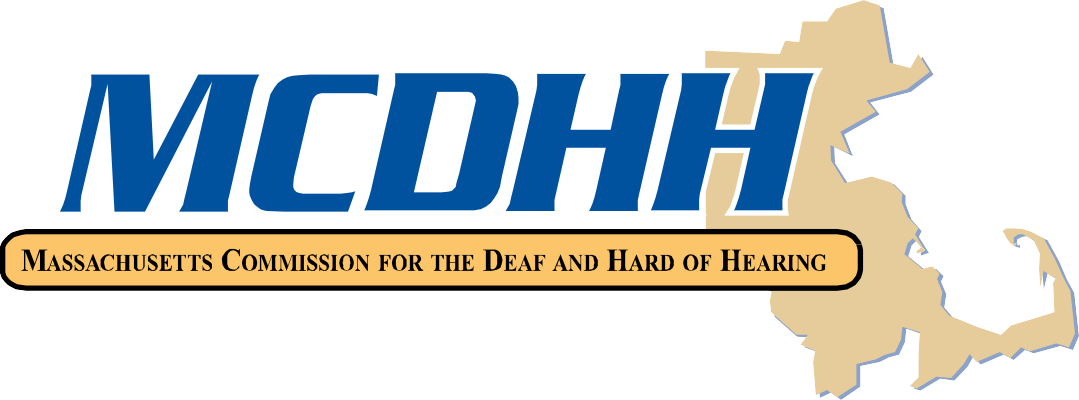 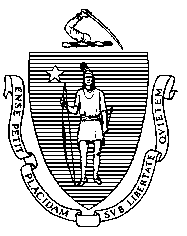 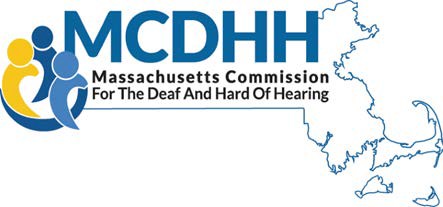 Administrative AssistantMassachusetts Commission for the Deaf and Hard of Hearing 600 Washington Street, Boston, MA 02111Toll free numbers: 800-882-1155 (V)	617-326-7546 (VP)Updated 12/26/2023Melissa Dowler, M.S. Ed.Cell617-694-9781600 Washington StreetVP617-861-8847Boston, MA 02111 melissa.dowler@mass.govBonnie LincolnCell857-248-7783bonnie.lincoln@mass.govVoice617-740-1651VP857-288-1998Fax617-740-1830